Azione Cattolica Italiana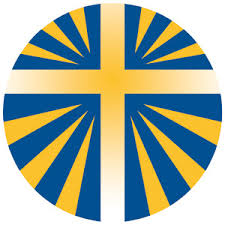 Diocesi di AcirealeSettore GiovaniRITIRO INVERNALE GIOVANI-ISSIMIPedara (CT)29-30 Dicembre 2017NOTE TECNICHEIl ritiro invernale è rivolto a tutti i giovanissimi e giovani (aderenti e non) di età compresa tra 14 e 30 anni che, nel corso dell’anno associativo 2017/18, stanno frequentando il gruppo parrocchiale.QuoteQuota di partecipazione (entro il 20 Dicembre)    € 20,00I non aderenti dovranno versare ulteriori € 3,50 per la copertura assicurativaModalità di iscrizione e pagamentoLa scheda di iscrizione, compilata in ogni sua parte, dovrà essere consegnata, unitamente alle autorizzazioni e all’acconto, esclusivamente a:- Mariano Raciti Cell 3486708496/ email raciti.mariano@alice.it-Andrea Romeo Cell 340 2446653/ email andrearomeo92@alice.itentro e non oltre il 20 DICEMBRE 2017. InfoI giovanissimi partecipanti dovranno essere accompagnati da un responsabile che alloggi stabilmente presso la struttura. È preferibile si tratti dell’educatore parrocchiale; tuttavia, nel caso in cui questo fosse impossibilitato a partecipare, è possibile indicare come accompagnatore responsabile del gruppo giovanissimi un giovane partecipante della medesima parrocchia.Il numero massimo di partecipanti è di 8 per parrocchia (compreso l’accompagnatore responsabile dei giovanissimi presenti). Eventuali ulteriori partecipazioni, da segnalare sulla scheda di iscrizione, verranno valutate dopo la data di scadenza delle iscrizioni.Se si è impossibilitati a partecipare è necessario darne comunicazione entro 5 giorni prima dell’inizio del campo, pena il pagamento dell’intera quota di partecipazione.Si ricorda che è necessario portare con sé: lenzuola, coperte, asciugamani, kit per l’igiene personale, Vangelo. Inoltre è possibile portare eventuali strumenti musicali.Gli arrivi di giorno 29 Dicembre sono previsti per le ore 9:30 ; le conclusioni, dopo il pranzo di giorno 30 Dicembre intorno alle ore 17:30.NON È prevista la partecipazione dei pendolari